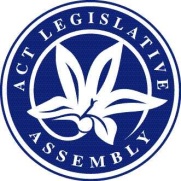 LEGISLATIVE ASSEMBLY FOR THE2016–2017–2018MINUTES OF PROCEEDINGSNo 66Wednesday, 15 August 2018	1	The Assembly met at 10 am, pursuant to adjournment.  A quorum of Members not being present, the Speaker (Ms J. Burch) ordered the bells to be rung.  A quorum having been formed, the Speaker took the Chair and made a formal recognition that the Assembly was meeting on the lands of the traditional custodians.  The Speaker asked Members to stand in silence and pray or reflect on their responsibilities to the people of the .	2	E-petition—MINISTERIAL RESPONSEThe Clerk announced that the following response to a petition had been lodged:Ms Fitzharris (Minister for Transport and City Services), dated 14 August 2018—Response to e-petition No 2-18, lodged by Ms Le Couteur on 8 May 2018, concerning a dedicated bike path between Commonwealth and Kings Avenue bridges.	3	Reproductive health products and advice—AccessMs Cody, pursuant to notice, moved—That this Assembly:notes that:the ACT Government has been an historical leader in abortion law reform, having entrenched in legislation that abortion is a health matter and not a criminal matter, thereby protecting women and their reproductive choices;law reforms including legal and regulated access to abortion to make abortions safer for those who access this service; andACT Government actions have created exclusion zones around the ACT’s legal abortion facility to ensure safe and accessible healthcare have been provided to women;further notes:the stigma which continues to exist in some sections of the community in relation to women’s reproductive rights;pharmacies may refuse to supply any prescription, medicine or item based on the particular religious or ethical views of the particular pharmacist; andthe apprehension of rejection for women seeking access to reproductive health services, products and advice; andcalls on the ACT Government to:explore options for the introduction of a requirement for health practitioners and pharmacies who choose not to, or choose to, supply relevant reproductive health medications, products and procedures, to display clearly visible signage:to inform consumers;in plain language; andoutline which particular reproductive health medications, advice and products they do or do not supply;work with pharmacists, health practitioners and their relevant representative organisations to ensure that their professional standards are met in the supply of reproductive health medications by allowing people, particularly women, to access these products and services without fear of intimidation, humiliation or embarrassment; andremind health practitioners of their ethical obligations in dispensing reproductive health medicines and that this is best practice to ensure continuity of care for a patient.Debate ensued.Ms Fitzharris (Minister for Health and Wellbeing) moved the following amendment:  Omit all text after “That this Assembly”, substitute:“(1)	notes that:	(a)	the ACT Government has been an historical leader in abortion law reform, having entrenched in legislation that abortion is a health matter and not a criminal matter, thereby protecting women and their reproductive choices;	(b)	law reforms, including legal and regulated access to abortion to make abortions safer for those who access this service; and	(c)	ACT Government actions have created exclusion zones around the ACT’s legal abortion facility to ensure safe and accessible healthcare have been provided to women;(2)	further notes:	(a)	the stigma which continues to exist in some sections of the community in relation to women’s reproductive rights;	(b)	pharmacies may refuse to supply any prescription, medicine or item based on the particular religious or ethical views of the particular pharmacist;	(c)	the apprehension of rejection for women seeking access to reproductive health products and advice;	(d)	that there are a number of strict legislative requirements in relation to the advertising of medications such as the Therapeutic Goods Act 1989 (Cwlth) (the Act) and Regulations, the Competition and Consumer Act 2010 (Cwlth), and other relevant laws;	(e)	that most dispensers display practices that model their professional standards; and	(f)	the intent of this motion is to ensure that the dispensing of products occurs without fear of intimidation, humiliation or embarrassment for those seeking assistance; and(3)	calls on the ACT Government:	(a)	to explore options for the introduction of a requirement for pharmacies who choose not to supply relevant reproductive health products to display clearly visible signage: to inform consumers;in plain language; andoutline which particular reproductive health products they do or do not supply; and	(b)	to work with dispensers and their relevant representative organisations to ensure that their professional standards are met in the supply of reproductive health products by allowing people, particularly women, to access these products and services without fear of intimidation, humiliation or embarrassment.”.Mrs Dunne moved the following amendment to Ms Fitzharris’ proposed amendment:  Omit paragraph (3)(a), substitute:	“(a)	in consultation with medical practitioners, pharmacists and their representative organisations, explore options for development of an on-line resource to assist the Canberra community to access information about reproductive health medicines, procedures and products;”.Debate continued.Mrs Dunne, by leave, withdrew her amendment to Ms Fitzharris’ proposed amendment.Mr Hanson moved the following amendment to Ms Fitzharris’ proposed amendment:  Add paragraph (3)(c):	“(c)	in consultation with pharmacists and their peak bodies explore options for development of an on-line resource to assist the Canberra community to access reproductive health medicines and products.”.Debate continued.Amendment to amendment agreed to.Amendment, as amended, agreed to.Question—That the motion, as amended, viz:“That this Assembly:(1)	notes that:	(a)	the ACT Government has been an historical leader in abortion law reform, having entrenched in legislation that abortion is a health matter and not a criminal matter, thereby protecting women and their reproductive choices;	(b)	law reforms, including legal and regulated access to abortion to make abortions safer for those who access this service; and	(c)	ACT Government actions have created exclusion zones around the ACT’s legal abortion facility to ensure safe and accessible healthcare have been provided to women;(2)	further notes:	(a)	the stigma which continues to exist in some sections of the community in relation to women’s reproductive rights;	(b)	pharmacies may refuse to supply any prescription, medicine or item based on the particular religious or ethical views of the particular pharmacist;	(c)	the apprehension of rejection for women seeking access to reproductive health products and advice;	(d)	that there are a number of strict legislative requirements in relation to the advertising of medications such as the Therapeutic Goods Act 1989 (Cwlth) (the Act) and Regulations, the Competition and Consumer Act 2010 (Cwlth), and other relevant laws;	(e)	that most dispensers display practices that model their professional standards; and	(f)	the intent of this motion is to ensure that the dispensing of products occurs without fear of intimidation, humiliation or embarrassment for those seeking assistance; and(3)	calls on the ACT Government:	(a)	to explore options for the introduction of a requirement for pharmacies who choose not to supply relevant  reproductive health products to display clearly visible signage: to inform consumers;in plain language; andoutline which particular reproductive health products they do or do not supply;	(b)	to work with dispensers and their relevant representative organisations to ensure that their professional standards are met in the supply of reproductive health products by allowing people, particularly women, to access these products and services without fear of intimidation, humiliation or embarrassment; and	(c)	in consultation with pharmacists and their peak bodies explore options for development of an on-line resource to assist the Canberra community to access reproductive health medicines and products.”—be agreed to—put and passed.	4	A.C.T. clubs—Community contributionsMr Parton, pursuant to notice, moved—That this Assembly:notes the important contribution made by clubs in the ACT, and:this support includes $39 million in social contributions through direct community donations as well as access to a range of facilities and meeting rooms for community groups and members, volunteering and involvement of club staff in community organisations;an investment of over $140 million in local sports teams and sporting infrastructure since 2000 and the maintenance and operation of significant sport and recreational infrastructure, in fact over 400 hectares; andemployment opportunities for more than 1745 people, and a valuable community hub for more than 327 000 local Canberrans who are members of clubs in the ACT;also notes:this Government’s excess fees, charges and taxes has resulted in a number of clubs closing and many other struggling to stay afloat;that NSW clubs and pubs pay a lower percentage of tax than ACT clubs; andthat the regulatory conditions in the ACT make operating a community club difficult and restrict opportunities for growth, increased employment and greater community benefit; andcalls on the ACT Government to:assure ACT community clubs that they will continue to be able to administer their own community contributions in accordance with the desires and interests of their membership;commit to the ACT community that any short fall in community contributions as a result of changes will be funded by the ACT Government in the form of sporting and community grants; andpledge that the public consultation process will proactively seek community input and assess a range of options—not just taking away the autonomy and decision making of clubs in the ACT.Mr Ramsay (Attorney-General) moved the following amendment:  Omit all words after “That this Assembly”, substitute:“(1)	notes the importance of a diverse, sustainable, and community-focused clubs sector, and commends the Government for its efforts to support clubs, particularly small and medium clubs, to move away from gaming machines as a source of revenue;(2)	notes the Government’s commitment to reducing harm from gaming through the Parliamentary Agreement for the 9th Legislative Assembly, including by:	(a)	reducing the number of electronic gaming machines licenses in the ACT; 	(b)	exploring harm minimisation measures such as mandatory pre-commitment and bet limits;	(c)	increasing the Problem Gambling Assistance Fund levy; and	(d)	reviewing the current community contributions scheme with a view to maximising the direct benefit to the community from the scheme;(3)	notes the importance of a transparent, community-focused community contributions scheme that maximises benefits to community organisations from the regulation of the gambling industry;(4)	recognises that all clubs were established to promote particular community objectives, including many sporting and cultural groups, and notes that the Government has committed to support clubs to meet those important community purposes as part of its review of the community contributions scheme;(5)	recognises the issues raised with the current scheme in the following reports:	(a)	the Auditor-General’s Report No 5 of 2018 into ACT Clubs’ Community Contributions, which found that guidelines for the scheme needed to be tightened, to prevent things like mobile phone bills for professional sports players being counted as a community contribution;	(b)	the September 2017 Community Contributions Scheme Impact Analysis by Price Waterhouse Coopers, which found that more could be done to hold clubs accountable and make more community organisations aware that they could be accessing contributions; and	(c)	the May 2017 Report by Dr Charles Livingstone for the Foundation for Alcohol Research and Education, which underscored the need for community contributions regulations to be strengthened; and(6)	calls on the Government to:	(a)	take action to ensure that the ACT’s community contributions scheme is transparent, maximises returns to community organisations, and the clear failings identified in the Auditor-General’s report are addressed; and	(b)	continue working with clubs to deliver more and more robust harm minimisation measures, to reduce the number of gaming machine authorisations in the Territory to 4000, and to support a diverse, sustainable, and community-focused clubs industry.”.Debate continued.Question—That the amendment be agreed to—put.The Assembly voted—And so it was resolved in the affirmative.Question—That the motion, as amended, viz:“That this Assembly:(1)	notes the importance of a diverse, sustainable, and community-focused clubs sector, and commends the Government for its efforts to support clubs, particularly small and medium clubs, to move away from gaming machines as a source of revenue;(2)	notes the Government’s commitment to reducing harm from gaming through the Parliamentary Agreement for the 9th Legislative Assembly, including by:	(a)	reducing the number of electronic gaming machines licenses in the ACT; 	(b)	exploring harm minimisation measures such as mandatory pre-commitment and bet limits;	(c)	increasing the Problem Gambling Assistance Fund levy; and	(d)	reviewing the current community contributions scheme with a view to maximising the direct benefit to the community from the scheme;(3)	notes the importance of a transparent, community-focused community contributions scheme that maximises benefits to community organisations from the regulation of the gambling industry;(4)	recognises that all clubs were established to promote particular community objectives, including many sporting and cultural groups, and notes that the Government has committed to support clubs to meet those important community purposes as part of its review of the community contributions scheme;(5)	recognises the issues raised with the current scheme in the following reports:	(a)	the Auditor-General’s Report No 5 of 2018 into ACT Clubs’ Community Contributions, which found that guidelines for the scheme needed to be tightened, to prevent things like mobile phone bills for professional sports players being counted as a community contribution;	(b)	the September 2017 Community Contributions Scheme Impact Analysis by Price Waterhouse Coopers, which found that more could be done to hold clubs accountable and make more community organisations aware that they could be accessing contributions; and	(c)	the May 2017 Report by Dr Charles Livingstone for the Foundation for Alcohol Research and Education, which underscored the need for community contributions regulations to be strengthened; and(6)	calls on the Government to:	(a)	take action to ensure that the ACT’s community contributions scheme is transparent, maximises returns to community organisations, and the clear failings identified in the Auditor-General’s report are addressed; and	(b)	continue working with clubs to deliver more and more robust harm minimisation measures, to reduce the number of gaming machine authorisations in the Territory to 4000, and to support a diverse, sustainable, and community-focused clubs industry.”—be agreed to—put and passed.	5	Proposed bus networkMiss C. Burch, pursuant to notice, moved—That this Assembly:notes that:from 2019, only 55 percent of Canberrans will be within walking distance from a Rapid bus stop, meaning 45 percent of Canberrans must walk over 800 metres or catch connecting services to access Rapid public transport;the new routes service fewer areas and leave many commuters forced to:walk longer distances to a bus stop; ortravel on a service that is slower; orchange buses and take two or more bus routes to get to major town centres and hubs like Civic, Woden, Tuggeranong, Belconnen, Gungahlin and Barton;more than half of all dedicated school buses will be cut, forcing children to use the general public bus network and travel through interchanges to get to and from school;as of August 2018, the ACT Government is yet to release the 2019 bus timetable for consultation;without access to the proposed timetable, it is nearly impossible to ascertain the impact of the new network on commuters or for the community to provide genuine feedback in the consultation process; andthere is strong dissatisfaction in the community of the ACT Government’s consultation process, and many feel their concerns are not being heard; andcalls on the Minister for Transport and City Services to:explain to the Assembly why the language concerning public consultation has changed from wanting to understand the impacts of the new bus routes on commuters to “how we can best support you to use the bus network and improve your overall experience when using and connecting to public transport”;hold a further round of consultation for the proposed bus network, which would include releasing the proposed 2019 timetable for consultation, and detailing how community feedback has been incorporated into the proposed network; andmake publicly available the results of the consultation, including a report to the Assembly which details community sentiment regarding the proposed changes, by November 2018.Debate ensued.Debate interrupted in accordance with standing order 74 and the resumption of the debate made an order of the day for a later hour this day.	6	QUESTIONSQuestions without notice being asked—Member named and suspended: The Speaker named Mr Hanson for persistently and wilfully disregarding the authority of the Chair.The Speaker, pursuant to standing order 203, proposed—That Mr Hanson be suspended from the service of the Assembly.Question—put.The Assembly voted—And so it was resolved in the affirmative.Mr Hanson was therefore suspended at 3.32 pm for 3 sitting hours in accordance with standing order 204, and he accordingly withdrew from the Chamber.Questions continued.	7	Proposed bus networkThe order of the day having been read for the resumption of the debate on the motion of Miss C. Burch (see entry 5)—Debate resumed.Ms Fitzharris (Minister for Transport and City Services) moved the following amendment:  Omit all text after “That this Assembly”, substitute:“(1)	notes that:	(a)	the ACT Government is working to deliver a city-wide integrated public transport network that can move people around our city effectively, providing a real alternative to the car;	(b)	over the past two years, the ACT Government asked Canberrans to tell us what they wanted in their public transport network. Canberrans said they want:more direct routes;more frequent and reliable services; andincreased services across both on and off peak times, including evenings and weekends;	(c)	the ACT Government has listened and designed the proposed new bus network based on these priorities. This includes:all-day, seven day services across the city, including much better services on weekends and in the evenings;frequent, reliable Rapid services connecting town centres, the City and other key interchanges (such as Dickson and Erindale); anda simpler network, based on more consistent and direct routes—no more weekend timetable with different route numbers;	(d)	the proposed new network will ensure that 98% of the community will have access to public transport and also increase accessibility to a Rapid bus stop, with over 55% of all Canberrans living within walking distance of a Rapid stop, compared with just 38% today;	(e)	the proposed new network will provide a 30% increase in bus trips past schools, alongside dedicated school bus services to give students and their families more options for using public transport to get between home and school;	(f)	the ACT Government is also working on a range of initiatives to make it as convenient and safe as possible for school students to walk, cycle or use public transport between home and school; and	(g)	the ACT Government will also employ additional customer service staff at interchanges and major connection points, and deliver new and improved bus stops and associated infrastructure to facilitate the new network;(2)	further notes that:	(a)	the ACT Government undertook phase one of public consultation in 2017 on the proposed new bus network, which included a survey of public transport users;	(b)	almost 80% of those surveyed indicated that they would be prepared to walk further to a bus stop if services were more frequent and journeys faster;	(c)	the ACT Government recently completed phase two of this extensive public consultation and is still to consider the results;	(d)	the ACT Government understands the importance of public transport to maintaining and improving social inclusion, particularly for older Canberrans and others who may not own a car or hold a drivers licence;	(e)	Transport Canberra has consulted directly with older Canberrans about the proposed bus network, to better understand what changes the community thinks are needed; and	(f)	Transport Canberra is also continuing to engage with ACTCOSS and providers of community transport services and their users to ensure their views are incorporated into the design of the new bus network; and(3)	calls on the ACT Government to:	(a)	consider this extensive community feedback and make necessary changes before finalising the timetable for the new bus network, and release this timetable before the new network commences;	(b)	work with groups such as ACTCOSS to consider ways of improving transport for people that cannot walk further to a bus stop, including ways the existing Flexible Bus Service might be improved to work better for older people, and ways community transport services could better integrate with the new network;	(c)	release details of how Transport Canberra will manage the flow of students at interchanges, and consult on these arrangements with peak bodies and parent groups before the 2019 school year commences; 	(d)	include in the final community consultation report average patronage for each current Xpresso bus service; and	(e)	release any details of additional infrastructure works that will be delivered to facilitate the new network by November 2018 to ensure local communities are well informed of these changes before the new bus network commences.”.Debate continued.Question—That the amendment be agreed to.The Assembly voted—And so it was resolved in the affirmative.Question—That the motion, as amended, viz:“That this Assembly:(1)	notes that:	(a)	the ACT Government is working to deliver a city-wide integrated public transport network that can move people around our city effectively, providing a real alternative to the car;	(b)	over the past two years, the ACT Government asked Canberrans to tell us what they wanted in their public transport network. Canberrans said they want:more direct routes;more frequent and reliable services; andincreased services across both on and off peak times, including evenings and weekends;	(c)	the ACT Government has listened and designed the proposed new bus network based on these priorities. This includes:all-day, seven day services across the city, including much better services on weekends and in the evenings;frequent, reliable Rapid services connecting town centres, the City and other key interchanges (such as Dickson and Erindale); anda simpler network, based on more consistent and direct routes—no more weekend timetable with different route numbers;	(d)	the proposed new network will ensure that 98% of the community will have access to public transport and also increase accessibility to a Rapid bus stop, with over 55% of all Canberrans living within walking distance of a Rapid stop, compared with just 38% today;	(e)	the proposed new network will provide a 30% increase in bus trips past schools, alongside dedicated school bus services to give students and their families more options for using public transport to get between home and school;	(f)	the ACT Government is also working on a range of initiatives to make it as convenient and safe as possible for school students to walk, cycle or use public transport between home and school; and	(g)	the ACT Government will also employ additional customer service staff at interchanges and major connection points, and deliver new and improved bus stops and associated infrastructure to facilitate the new network;(2)	further notes that:	(a)	the ACT Government undertook phase one of public consultation in 2017 on the proposed new bus network, which included a survey of public transport users;	(b)	almost 80% of those surveyed indicated that they would be prepared to walk further to a bus stop if services were more frequent and journeys faster;	(c)	the ACT Government recently completed phase two of this extensive public consultation and is still to consider the results;	(d)	the ACT Government understands the importance of public transport to maintaining and improving social inclusion, particularly for older Canberrans and others who may not own a car or hold a drivers licence;	(e)	Transport Canberra has consulted directly with older Canberrans about the proposed bus network, to better understand what changes the community thinks are needed; and	(f)	Transport Canberra is also continuing to engage with ACTCOSS and providers of community transport services and their users to ensure their views are incorporated into the design of the new bus network; and(3)	calls on the ACT Government to:	(a)	consider this extensive community feedback and make necessary changes before finalising the timetable for the new bus network, and release this timetable before the new network commences;	(b)	work with groups such as ACTCOSS to consider ways of improving transport for people that cannot walk further to a bus stop, including ways the existing Flexible Bus Service might be improved to work better for older people, and ways community transport services could better integrate with the new network;	(c)	release details of how Transport Canberra will manage the flow of students at interchanges, and consult on these arrangements with peak bodies and parent groups before the 2019 school year commences; 	(d)	include in the final community consultation report average patronage for each current Xpresso bus service; and	(e)	release any details of additional infrastructure works that will be delivered to facilitate the new network by November 2018 to ensure local communities are well informed of these changes before the new bus network commences.”—be agreed to—put and passed.	8	Australian Broadcasting Corporation—Funding cutsMr Steel, pursuant to notice, moved—That this Assembly:notes:the importance of a well-funded and independent publicly-funded broadcaster for democracy, entertainment, and cultural life in the ACT;that Australian Broadcasting Corporation (ABC) Canberra has been in existence for 65 years;that ABC Canberra is listened to and viewed by a significant proportion of Canberrans;the Federal Government has cut $282 million from the ABC since 2014, and $83.7 million over the past year; andthese cuts have come at the expense of local programming for the ACT;calls on individual Members of the Assembly to:stand against cuts to the ABC; andtell the Assembly which way they voted in relation to privatisation of the ABC at the 2018 Liberal Party Federal Council; andfurther calls on the leaders of all parties in the Assembly to write a joint-letter to Senator the Hon Mitch Fifield, Minister for Communications, to express concern over the Federal Government’s cuts to the ABC.Debate ensued.Question—put and passed.	9	The Canberra Hospital—Medical imaging departmentMrs Dunne, pursuant to notice, moved—That this Assembly:notes the poor culture in the medical imaging department of The Canberra Hospital (TCH), and the impact this has on staff morale and performance, and patient safety, with this being a central theme of a recent accreditation status downgrade for the medical imaging training site for trainee radiologists;further notes:on 19 March 2018, the Royal Australian and New Zealand College of Radiologists issued a preliminary report of its accreditation assessment for the provision of training of clinical radiologists in the medical imaging department at TCH (“The Assessment Report”);the Assessment Report recommended that the accreditation status for the training site be downgraded from Level A to Level D;the Assessment Report notes:the negative environment within the department;the poor working relationship between the Directors of Training, the Head of Department, the Director of Medical Imaging and the hospital executive;the lack of clinical control over the department;clinical leaders having minimal involvement with the recruitment of new trainees, rostering of clinical staff, and other significant departmental decisions;internal political issues making working in the department difficult;low morale amongst staff;the impact of these issues on trainees’ health and wellbeing;the lack of collaboration and communication within the department;the stress caused to consultants and trainees over rostering arrangements and staff leave management resulting in a “great risk” to the department and patients;teaching sessions not being held while one of the Directors of Training had been on extended leave, resulting in “great concern” to patient safety;TCH not being part of a training network, trainees not rotating to any private or rural sites, past attempts to establish networks having been unsuccessful, and the confusion over whether TCH was required to be part of a network;the department not implementing system-focussed rotations due to confusion regarding their necessity, and how trainees and consultants could be rostered to facilitate this;no formal teaching program being aligned to the curriculum for trainees, with teaching sessions often cancelled if the relevant consultant is not available;a lack of formal teaching sessions on patient safety and report writing;a change to trainee recruitment processes, which required existing trainees to apply and interview for their positions in competition with new applicants, causing significant confusion and stress for trainees because of a lack of clear information coming from the department and hospital management;a person in a non-clinical role chairing the interviewing panel, which was in breach of the College’s trainee selection guidelines;the lack of a formal orientation program or manual for new trainees;the lack of formal, structured and documented support for trainees in difficulty, as required under the College’s Trainees in Difficulty Policy; andimaging equipment being out-of-date, with no details of a replacement program provided to the assessors;a meeting held on 13 February 2017 between radiology registrars and the Chief Medical Officer, during which registrars raised concerns over:the lack of a registered nurse being on duty overnight when medical imaging is undertaken resulting in exposure of risks to patient safety;possible delays in imaging reports, including critical reports, due to workload pressures and the lack of overnight nursing support;registrar rotations with other hospitals and across disciplines, noting that “registrars are of the understanding the Medical Imaging Management have declined offers for these rotations, without explanation”;the lack of a clinical director; andconsultants frequently not being rostered on, resulting in the lack of an escalation point, and working unsupervised;the evidence given to the Select Committee on Estimates 2018-2019 at hearings and in answers to questions on notice did not address fully the reasons for the accreditation downgrade to Level D and that the Committee recommended, at Recommendation 77, “that relevant officials from the Health Directorate provide the Assembly with all the reasons for the downgrade in the accreditation status for the radiology department”;a number of public interest disclosures have been submitted, relating to the radiology department; andthe ACT Auditor-General is an officer of the Legislative Assembly; andcalls on the Speaker to request the ACT Auditor-General to undertake a performance audit of the medical imaging department at TCH, and report by 31 January 2019.Paper:  Mrs Dunne, by leave, presented the following paper:ACT Health—Workplace culture—Copy of letter to Mrs Dunne from the Minister for Health and Wellbeing, dated 14 August 2018.Debate ensued.Ms Fitzharris (Minister for Health and Wellbeing) addressing the Assembly—Adjournment negatived:  It being 6 pm—The question was proposed—That the Assembly do now adjourn.Mr Gentleman (Manager of Government Business) requiring the question to be put forthwith without debate—Question—put and negatived.Debate continued.Question—That the motion be agreed to—put.The Assembly voted—And so it was negatived.	10	ADJOURNMENTMr Gentleman (Manager of Government Business) moved—That the Assembly do now adjourn.Debate ensued.Question—put and passed.And then the Assembly, at 6.55 pm, adjourned until tomorrow at 10 am.MEMBERS’ ATTENDANCE:  All Members were present at some time during the sitting, except Mrs Jones* and Mr Wall*.*on leaveTom DuncanClerk of the Legislative Assembly	AYES, 12	AYES, 12	NOES, 9	NOES, 9Ms J. BurchMs OrrMiss C. BurchMs LeeMs CheyneMr PetterssonMr CoeMr MilliganMs CodyMr RamsayMrs DunneMr PartonMs FitzharrisMr RattenburyMr HansonMr GentlemanMr SteelMrs KikkertMs Le CouteurMs Stephen-SmithMs Lawder	AYES, 12	AYES, 12	NOES, 9	NOES, 9Mr BarrMs Le CouteurMiss C. BurchMs LeeMs BerryMs OrrMr CoeMr MilliganMs J. BurchMr RamsayMrs DunneMr PartonMs CheyneMr RattenburyMr HansonMs FitzharrisMr SteelMrs KikkertMr GentlemanMs Stephen-SmithMs Lawder	AYES, 11	AYES, 11	NOES, 7	NOES, 7Ms J. BurchMs OrrMiss C. BurchMr MilliganMs CheyneMr PetterssonMr CoeMs CodyMr RattenburyMrs DunneMs FitzharrisMr SteelMrs KikkertMr GentlemanMs Stephen-SmithMs LawderMs Le CouteurMs Lee	AYES, 7	AYES, 7	NOES, 10	NOES, 10Miss C. BurchMs LawderMs J. BurchMs Le CouteurMr CoeMs LeeMs CheyneMs OrrMrs DunneMs CodyMr PetterssonMr HansonMs FitzharrisMr RattenburyMrs KikkertMr GentlemanMs Stephen-Smith